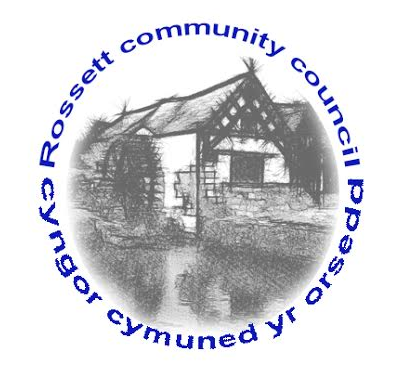 Rossett Community Council14th May 2017The next meeting of Rossett Community Council is to be held at Rossett Presbyterian Church, Station Road, Rossett on Wednesday 21st June 2017 at 7.30pm to transact the following business.Yours faithfullyWendy PaceClerk for the Council	AGENDADeclarations of InterestMembers are reminded that they should declare the existence and nature of any personal or prejudicial interest in the business of this meeting.Apologies for absence.Approval of the Minutes of the 17th May 2017 meeting.Police Report.Mr Peter Agnew/Cllr Robert Walsh regarding Darland school crossing.Lisa Jones Co-op Member Pioneer to explain co-op community working in local area.Appointment of Officers	(i)	One Voice Wales Representative	(ii)	St Peters School Governor5.	Matters arising:Community Agent Scheme;Street lighting - Holt RoadPlay Grant (Clerk)Play Equipment Survey (Cllr Pretsell/Cllr Parrington)Street lighting - Harwoods Lane6.	Matters to be discussed:Relocation of street light - Three Acres;7.		Reports : To receive updates from the following:County Councillor Jones’ ReportClerk’s Report Parks and Recreation sub-committee ReportReports from Community Councillors8.	Planning : Pre-application consultation prior to submission of planning application at Broad Oak Farm - conversion o f barns to form 13 residential units  9.	Finance:Financial position as at 31st May 2017Finance ReportInvoices payable (see attached schedule)10.	Any other business.  11.	Date, Venue and Time of next meeting : Wednesday 19th July 2017 at 7.30pm at the Presbyterian Church, Station Road, Rossett._____________________________________________________________Clerk : Wendy Pace : clerk@rossettcommunitycouncil.cymru